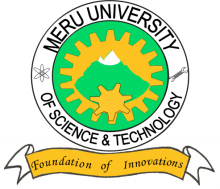 MERU UNIVERSITY OF SCIENCE AND TECHNOLOGYP.O. Box 972-60200 – Meru-Kenya.Tel: 020-2069349, 061-2309217. 064-30320 Cell phone: +254 712524293, +254 789151411Fax: 064-30321Website: www.must.ac.ke  Email: info@must.ac.keUniversity Examinations 2015/2016SECOND  YEAR, FIRST SEMESTER EXAMINATION FOR BACHELOR OF SCIENCE IN ANIMAL HEALTH AND PRODUCTION SZL 3250 : MOLECULAR BIOLOGYDATE: NOVEMBER, 2015							TIME: HOURSINSTRUCTIONS:  Answer question one COMPULSORY and any other two questions.QUESTION ONE – (30 MARKS) State the meaning of the following terms;					(4 Marks)Replication Transcription TranslationNucleotide Explain briefly any four areas where molecular biology techniques have been applied.(4 Marks)Highlight two differences between DNA and RNA.				(2 Marks)Describe briefly the key steps involved in PCR process.				(4 Marks)Explain what cloning vectors are and their application citing two examples.	(5 Marks)Explain two factors that affect restriction enzymes activity.			(2 Marks)Outline the five characteristics of the ‘Genetic code’.				(5 Marks)Explain briefly citing examples the mechanism of repair of damaged DNA.	(4 Marks)QUESTION TWO (20 MARKS)Discuss the molecular activities at the replication fork.				(20 Marks)QUESTION THREE (20 MARKS)The three DNA polymerase enzymes are key to DNA replication. Discuss this statement.(20 Marks)QUESTION FOUR (20 MARKS)Discuss any three key areas where Biotechnology has been applied.		(20 Marks)QUESTION FIVE (20 MARKS)Discuss the process of cDNA library construction.					(20 Marks)